Une las fracciones con la figura correspondiente.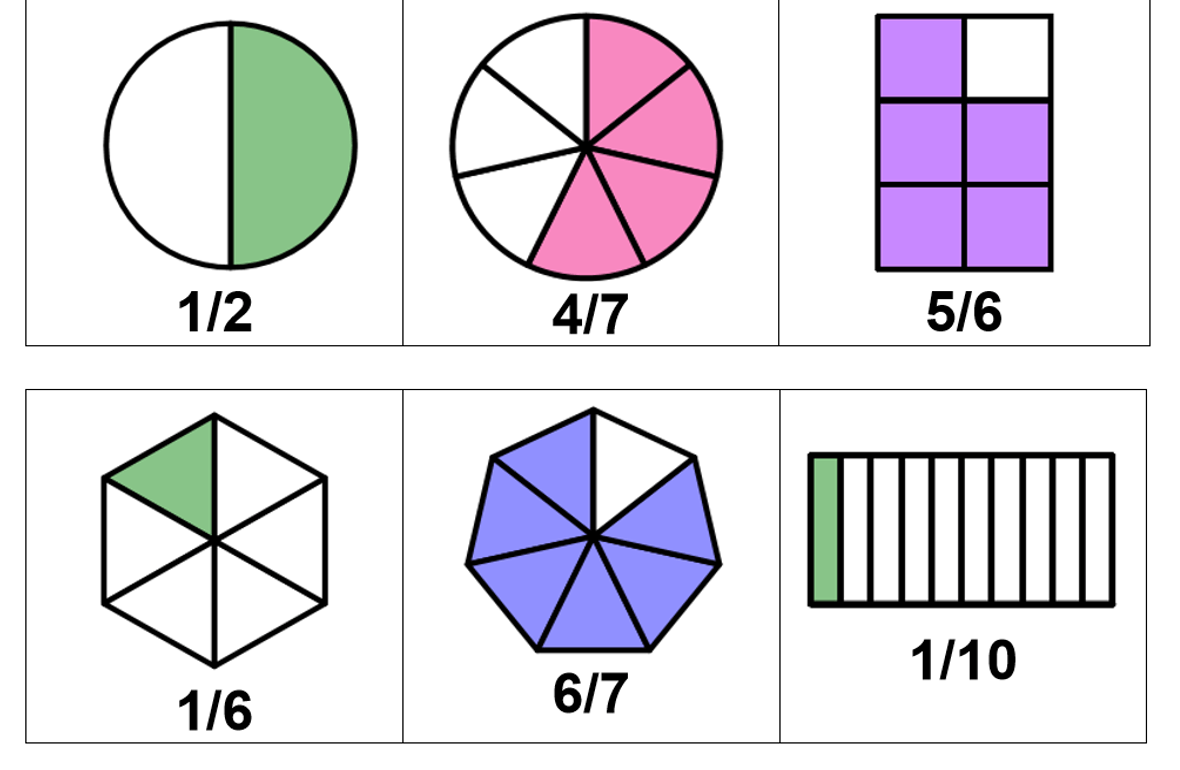 